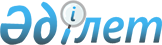 Об образовании избирательных участков
					
			Утративший силу
			
			
		
					Решение акима Мамлютского района Северо-Казахстанской области от 29 января 2014 года N 2. Зарегистрировано Департаментом юстиции Северо-Казахстанской области 12 февраля 2014 года N 2550. Утратило силу решением акима Мамлютского района Северо-Казахстанской области от 13 декабря 2018 года № 12
      Сноска. Утратило силу решением акима Мамлютского района Северо-Казахстанской области от 13.12.2018 № 12 (вводится в действие по истечении десяти календарных дней после дня его первого официального опубликования).
      В соответствии со статьей 23 Конституционного закона Республики Казахстан от 28 сентября 1995 года "О выборах в Республике Казахстан" аким Мамлютского района Северо-Казахстанской области РЕШИЛ:
      1. Образовать на территории Мамлютского района Северо-Казахстанской области избирательные участки согласно приложению.
      2. Признать утратившим силу решение акима Мамлютского района Северо-Казахстанской области "Об образовании избирательных участков" от 15 ноября 2011 года № 33 (зарегистрировано в Реестре государственной регистрации нормативных правовых актов от 21 ноября 2011 года № 13-10-144, опубликовано в районной газете от 9 декабря 2011 года "Знамя труда").
      3. Контроль за исполнением данного решения возложить на руководителя аппарата акима Мамлютского района Северо-Казахстанской области Сарбалинова К.С.
      4. Настоящее решение вводится в действие после дня его первого официального опубликования. Избирательные участки
      Сноска. Приложение с изменениями, внесенными решением акима Мамлютского района Северо-Казахстанской области от 9.09.2014 N 23 (вводится в действие по истечении десяти календарных дней со дня первого официального опубликования).
      избирательный участок № 355
      город Мамлютка, улица Шоссейная, 10, в помещении средней школы № 2, улицы: Водопьянова, Чкалова, Советская, Горького, Нефтебазы, Интернациональной, Казахстанская, Шоссейной, Пролетарской, Калинина, Кирова, Крупской, Маяковского, Некрасова, Пушкина, Рабочей, Заводской, Целинной, Викторенко, Подхоз, Папанина 1, 1А, 3, 4, 5, 6, 9, 12, 14, 16, 28, 30, 34.
      избирательный участок № 356
      город Мамлютка, улица С. Муканова, 11, в помещении школы-гимназии № 1, улицы: А. Кунанбаева, Сенная, Скачкова 1, 2, 3, 5, 6, 7, 8, 9, 11, 13, 14, 15, 16, 18, 19, 20, 21, 22, 23, 24, 26, 27, 29, 30, 31, 33, 34, 35, 38, 40, 41, 41а, 42, 42а, 43, 44, 45, 46, 47, 48, 49, 50, 56, 58, 60, 62, 64, 68, 70, 72, 76, 78, 80, Победы 1, 3, 5, 6, 8, 12, 16, 18, 20, 22, 27, 28, 29, 30, 33, 34, 35, 36, 42, 44, 46, С. Муканова, Новая, Ломоносова, Лермонтова, З. Космодемьянской, Железнодорожная 1, 3, 5, Жумабаева, Деповская, Трудовая 2, 13, 15, 16, 18, 19, 28, Гоголя, Титова.
      избирательный участок № 357
      город Мамлютка, улица Ленина, 47, в помещении Дома культуры, улицы: Базарная площадь, Гостинная, Гуденко, Кошевого, Куйбышева, Мальцева, Матросова, Мира, Панфилова, Фурманова, Шевченко, Школьная, Береговая, Беловский переулок, Гагарина 1, 2, 3, 4, 7, 8, 9, 12, 13, 14, 18, 20, 21, 24, 25, 26, 28, 32, 35, 37, 39, 44, 44 а, 45, 46, 49, 51, 53, 54, 56, 68, 70, 72, 74, 76, Железнодорожная 7, 15, 17, 21, 23, 25, 27, 29, 31, 33, 37, 39, 41, Коммунальная, 3, 4, 6, 8, 9, 10, 12, 14, 15, 16, 17, 18, 20, 21, 22, 23, 24, 25, 26, 27, 28, 29, 30, 31, 33, Комсомольская 4, 6, 7, 8, 9, 11, 13, 14, 17, 18, 19, 21, 22, 24, 27, 28, 29, 30, 31, 32, 34, 36, 37, 38, 39, 40, 44, 45, 46, 47, 49, 50, 51, 54, 55, 56, 59, 61, 61 а, 62, 64, 66, 68, 69, 70, 72, 73, 74, 75, 76, 77, 79, 81, 83, 85, 87, Ленина 4, 6, 11, 12, 14, 15, 18, 19, 20, 21, 22, 23, 24, 25, 26, 27, 28, 29, 30, 34, 36, 56, 57, 58, 60, 61, 62, 63, 64, 65, 66, 69, 70, 72, Г. Мусрепова 2, 3, 4, 5, 6, 7, 8, 9, 11, 14, 15, 16, 17, 19, 20, 22, 23, 25, 27, 29, 30, 31, 34, 36, 37, 38, 39, 40, 41, 43, 44, 45, 46, 48, 50, 51, 52, 53, 54, 55, 56, 57, 58, 59, 60, Победы 41, 43, 47, 48, 48/2, 50, 51, 53, 55, 56, 57, 58, 59, 65, 67, 68, 70, 74, 75, 76, 77, 81, 82, 83, 84, 86, 89, 90, 91, 92, 94, 96, 97, 101, 103, 105, 107, 109, 111, 113 а, 115, 115 а, 117, Свердлова 1, 2, 5, 8, 10, 11, 12, 17, Трудовая 23, 25, 36, 42, 48, 50, 52.
      избирательный участок № 358
      город Мамлютка, улица Ленина, 155, в помещении дорожно-экплуатационного участка – 67, улицы: Бектурганова, Водосточная, К. Маркса, Мичурина, Колхозная, Лагерная, Лесная, Озерная, Северная, Шаталова, Ямская, Тимирязева, Гагарина 65, 67, 69, 71, 75, Коммунальная 32, 35, 36, 37, 38, 39, 41, 43, Комсомольская 78, 80, 82, 84, 86, 89, 90, 92, 93, 94, 95, 96, 98, 99, 101, 103, 104, 105, 107, 108, 110, 111, 112, 114, 115, 116, 118, 119, 120, 121, 123, 125, 129, 133, 135, 137, 139, Ленина 74, 82, 83, 87, 88, 89, 90, 91, 92, 93, 94, 95, 96, 98, 99, 100, 101, 102,103,105, 107, 108, 109, 110, 111, 112, 113, 114, 116, 117, 118, 119, 120, 121, 122, 123, 124, 125, 128, 130, 132, 133, 135, 136, 138, 141, 142, 143, 143А, 143Б, 143В, 144, 145, 146, 147, 149, 151, 154, 156, 157, 158, 159, 160, 161, 162, 163, 164, 165, 167, 169, 171, 172, 173, 174, 176, 179, 181, Свердлова 27, 29, 33, 37, 39, 41, Г. Мусрепова 60, 62, 64, 65, 67, 70, 72, 73, 75, 76, 77, 78, 80, 81, 82, 83, 84, 85, 88, 89, 90, 91, 93, 94, 95, 96, 97, 99, 101, 102, 103, 107, 109, 113.
      избирательный участок № 359
      село Андреевка, улица 50 лет Казахстана, 58, в помещении Андреевской средней школы.
      избирательный участок № 360
      село Бостандык, улица Ақорда, 1, в помещении Бостандыкской средней школы.
      избирательный участок № 361
      село Владимировка, улица Школьная, 17, в помещении Владимировской начальной школы.
      избирательный участок № 362
      село Белое, улица Мектеп, 28, в помещении Беловской средней школы, село Белое, село Прогресс.
      избирательный участок № 363
      село Щучье, улица Школьная, 11, в помещении Щучинской начальной школы.
      избирательный участок № 364
      село Чистое, улица Достық, 8, помещении медицинского пункта, село Чистое, село Коваль.
      избирательный участок № 365
      село Сливное, улица Школьная, 1, в помещении медицинского пункта.
      избирательный участок № 366
      село Воскресеновка, улица Достық, 17, в помещении Воскресеновского Дома культуры.
      избирательный участок № 367
      село Искра, улица Конституции, 9, в помещении Искровской неполной средней школы, село Искра, село Красный Октябрь.
      избирательный участок № 368
      село Становое, улица Мектеп, 27, в помещении Становской начальной школы.
      избирательный участок № 369
      село Дубровное, улица Сергея Гуденко, 52, в помещении Дубровинской средней школы.
      избирательный участок № 370
      село Новодубровка, улица Мектеп, 39, в помещении Новодубровинской начальной школы.
      избирательный участок № 371
      село Пчелино, улица Школьная, 2а, в помещении Пчелинской начальной школы.
      избирательный участок № 372
      село Михайловка, улица Жеңіс, 23, в помещении Михайловской средней школы.
      избирательный участок № 373
      село Кызыласкер, улица Скачкова, 39, в помещении Кызыласкерской средней школы.
      избирательный участок № 374
      село Степное, в помещении Степнинской начальной школы.
      избирательный участок № 375
      село Раздольное, в помещении Раздолинской начальной школы.
      избирательный участок № 376
      село Краснознаменное, улица Мектеп, 2, в помещении Краснознаменской средней школы.
      избирательный участок № 377
      село Калугино, улица Жағажай, 6, в помещении Калугинской неполной средней школы.
      избирательный участок № 378
      село Беловка, улица Мектеп, 22, в помещении Беловской начальной школы.
      избирательный участок № 379
      село Леденево, улица Мектеп, 1, в помещении Леденевской средней школы.
      избирательный участок № 380
      село Новоандреевка, улица Мектеп, 24, в помещении Новоандреевской начальной школы.
      избирательный участок № 381
      село Ленино, улица Мектеп, 13/1а, в помещении Ленинского Дома культуры, село Ленино, село Октябрь.
      избирательный участок № 382
      село Дачное, улица Тың, 2/1, в помещении медицинского пункта.
      избирательный участок № 383
      село Новомихайловка, улица Победа, 84, в помещении Новомихайловского Дома культуры, село Новомихайловка, село Катанай.
      избирательный участок № 384
      село Токаревка, в помещении медицинского пункта.
      избирательный участок № 385
      село Минкесер, в помещении Минкесерской средней школы.
      избирательный участок № 386
      село Бексеит, в помещении Бексеитской средней школы.
      избирательный участок № 387
      село Покровка, улица Мира, 61, в помещении Покровской средней школы, улицы: Мира, Астана, Конституции, Разъезд 2591 км.
      избирательный участок № 388
      село Афонькино, улица Центральная, 6, в помещении Афонькинского Дома культуры, село Афонькино, село Пробуждение.
      избирательный участок № 389
      село Орел, в помещении медицинского пункта, село Орел, разъезд Орленок.
      избирательный участок № 390
      село Новоукраинка, в помещении Новоукраинской начальной школы, село Новоукраинка.
      избирательный участок № 391
      село Покровка, улица Мира, 61, в помещении Покровской средней школы, улицы: Береговая, Победа, Молодежная.
      избирательный участок № 392
      город Мамлютка, улица Папанина, 1а, в помещении опорного пункта, улицы: Энергетиков, Дзержинского, Папанина 13, 15, 17, 19, 21, 23, 25, 27, 29, 31, 33, 37, 39, 41, 43, 45, 47.
      избирательный участок № 393
      город Мамлютка, улица Скачкова, 82, в помещении Казахской школы-интернат, улицы: Школы-интернат, Сосновая, Первомайская, 25-летия Целины, Конституции, Скачкова 61, 63, 65, 67, 69, 71, Разъезд 2579.
					© 2012. РГП на ПХВ «Институт законодательства и правовой информации Республики Казахстан» Министерства юстиции Республики Казахстан
				
      Аким района

В. Бубенко

      "СОГЛАСОВАНО"

      Председатель Мамлютской

      районной избирательной комиссии

      Северо-Казахстанской области

      Республики Казахстан

В.В. Целуйко
Приложение
к решению акима
Мамлютского района
Северо-Казахстанской области
от 29 января 2014 года № 2